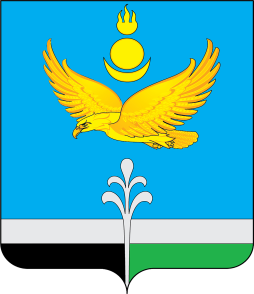 РОССИЙСКАЯ ФЕДЕРАЦИЯИРКУТСКАЯ ОБЛАСТЬНУКУТСКИЙ РАЙОНАДМИНИСТРАЦИЯМУНИЦИПАЛЬНОГО ОБРАЗОВАНИЯ «НУКУТСКИЙ РАЙОН»ПОСТАНОВЛЕНИЕ10 ноября 2022                                                 № 445                                   п.НовонукутскийОб утверждении Положения о квотировании рабочих мест для инвалидов Администрации муниципального образования «Нукутский район» В соответствии с Федеральным законом от 28 июня 2021 г. № 219-ФЗ «О внесении изменений в Закон  Российской Федерации «О занятости населения  в Российской Федерации" и статью 21 Федерального закона "О социальной защите инвалидов в Российской Федерации"», Законом Российской Федерации от 19 апреля 1991 г. №1032-1 «О занятости населения в Российской Федерации», Трудовым кодексом Российской Федерации, Кодексом Российской Федерации об административных правонарушениях. Законом Иркутской области от 29 мая 2009 г. № 27-оз «Об отдельных вопросах квотирования рабочих мест для инвалидов в Иркутской области», руководствуясь ст. 35 Устава муниципального образования «Нукутский район», АдминистрацияПОСТАНОВЛЯЕТ:             1. Утвердить Положение о квотировании рабочих мест для инвалидов Администрации муниципального образования «Нукутский район» (Приложение № 1).Опубликовать настоящее постановление в печатном издании «Официальный курьер» и разместить на официальном сайте муниципального образования «Нукутский район».Контроль за исполнением настоящего постановления оставляю за собой. Мэр                                                                                                                С.Г. Гомбоев    Приложение № 1 к постановлению АдминистрацииМО «Нукутский район»от  10.11.2022  № 445  ПОЛОЖЕНИЕо квотировании рабочих мест для инвалидовОбщие положенияНастоящее Положение разработано в соответствии с Федеральным законом от 28 июня 2021 г. № 219-ФЗ «О внесении изменений в Закон  Российской Федерации «О занятости населения  в Российской Федерации» и статью 21 Федерального закона «О социальной защите инвалидов в Российской Федерации», Законом Российской Федерации от 19 апреля 1991 г. №1032-1 «О занятости населения в Российской Федерации», Трудовым кодексом Российской Федерации, Кодексом Российской Федерации об административных правонарушениях. Законом Иркутской области от 29.05.2009 № 27-оз «Об отдельных вопросах квотирования рабочих мест для инвалидов в Иркутской области» и определяет реализацию названных законов в Администрации муниципального образования «Нукутский район».Инвалидам предоставляются гарантии трудовой занятости федеральными органами государственной власти, органами государственной власти субъектов Российской Федерации путем проведения специальных мероприятий, способствующих повышению их конкурентоспособности на рынке труда в виде установления в организациях независимо от организационно - правовых форм собственности квоты для приема на работу инвалидов и минимального количества специальных рабочих мест для инвалидов.Работодателям, численность работников которых составляет от 35 человек, законодательством субъекта Российской Федерации может устанавливаться квота для приема на работу инвалидов в размере 2  процентов от среднесписочной численности работников.Квота - минимальное количество рабочих мест для инвалидов, испытывающих трудности в поиске работы (в процентах от среднесписочной численности работников организаций), которых работодатель обязан трудоустроить в данной организации, включая количество мест, на которых уже работают лица указанной категории.К инвалидам, для которых осуществляется квотирование рабочих мест, относятся граждане Российской Федерации, иностранные граждане и лица без гражданства, постоянно проживающие на территории муниципального образования «Нукутский район», признанные в установленном порядке инвалидами, имеющие в соответствии с индивидуальной программой реабилитации инвалида рекомендации к труду.В среднесписочную численность работников включаются состоящие в штате работники, за исключением внешних совместителей и лиц, выполняющих работы или оказывающих услуги по гражданско-правовым договорам.При исчислении квоты для приема на работу инвалидов в среднесписочную численность работников не включаются работники, условия труда которых отнесены к вредным и (или) опасным условиям труда или результатам специальной оценки условий труда.Инвалидам, работающим в Администрации муниципального образования «Нукутский район», работодатель создает необходимые условия труда в соответствии с индивидуальной программой реабилитации инвалидов.Количество и перечень рабочих мест для трудоустройства инвалидов, выделенные в счет установленной квоты, утверждаются распоряжением Администрации муниципального образования «Нукутский район».Условия и порядок квотирования рабочих местОтветственным за надлежащее исполнение настоящего Положения является отдел кадров Администрации муниципального образования «Нукутский район» который:Осуществляет учет трудоустраивающихся в пределах установленной квоты инвалидов.Ежемесячно, но не позднее 10 числа каждого месяца, предоставляет информацию в Центр занятости населения по выполнению установленной квоты.На рабочие места, выделенные в счет установленной квоты, трудоустраиваются инвалиды независимо от категории заболевания и группы инвалидности при наличии у них индивидуальной программы реабилитации и рекомендаций к труду. Не допускается установление в коллективных или индивидуальных трудовых договорах условий труда инвалидов (оплата труда, режим рабочего времени и времени отдыха, продолжительность ежегодного и дополнительного оплачиваемых отпусков и другие), ухудшающих положение инвалидов по сравнению с другими работниками.Для инвалидов 1 и II групп устанавливается сокращенная продолжительность рабочего времени не более 35 часов в неделю с сохранением полной оплаты труда.Привлечение инвалидов к сверхурочным работам, работе в выходные дни и ночное время допускается только с их согласия и при условии, если такие работы не запрещены им по состоянию здоровья.Инвалидам предоставляется ежегодный отпуск не менее 30 календарных дней.Трудоустройство инвалидов в счет установленной квоты осуществляется как по направлению Центра занятости населения (направление установленного образца с пометкой «в счет установленной квоты»), так и самостоятельно.Администрация муниципального образования «Нукутский район» имеет право запрашивать и получать от Центра занятости населения и других организаций информацию, необходимую при осуществлении мероприятий по квотированию рабочих мест для приема на работу инвалидов.В целях реализации данного права ответственный специалист направляет соответствующие запросы в Центр занятости населения и иные организации.Заключительные положенияКвота считается выполненной, если на все зарезервированные (выделенные или созданные) в счет установленной квоты рабочие места инвалиды трудоустроены в соответствии с трудовым законодательством либо сохранены рабочие места для работающих инвалидов.За непредставление или несвоевременное предоставление информации, отказ в приеме на работу инвалида в пределах установленной квоты Администрация муниципального образования «Нукутский район» несет административную ответственность в соответствии с действующим законодательством Российской Федерации.